UNIVERSIDADE FEDERAL DA PARAÍBACENTRO DE CIÊNCIAS AGRÁRIASDEPARTAMENTO DE CIÊNCIAS FUNDAMENTAIS E SOCIAISCAMPUS II – AREIA-PBMemo. Nº 46/2016/DCFS/CCA/UFPB                                              Areia, 06 de maio de 2016.Do: Chefe do Departamento de Ciências Fundamentais e SociaisProf. Rosivaldo Gomes de Sá SobrinhoPara: Direção de CentroProf. Djail SantosAssunto: Homologação das Inscrições DEFERIDAS para o Concurso Público de Provas e Títulos para Professor do Magistério Superior, na área de Química Analítica Ambiental (uma vaga), conforme Edital 46, de 4 de abril de 2016, publicado no Diário Oficial da União no dia 07 de abril de 2016..Ao tempo em que o cumprimentamos, solicitamos a homologação das Inscrições DEFERIDAS para o Concurso Público de Provas e Títulos para Professor do Magistério Superior, na área de Química Analítica Ambiental (uma vaga), conforme Edital 46, de 4 de abril de 2016, publicado no Diário Oficial da União no dia 07 de abril de 2016.Cordialmente,                 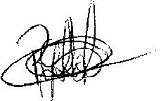 Rosivaldo Gomes de Sá SobrinhoChefe do DCFS/CCA/UFPBMat. Siape: 1552777NOME:DOCUMENTOSITUAÇÃO01Adriana Margarida Zanbotto Ramalho001714839/SSP/RNDeferida02Ana Maria Gonçalves Duarte Mendonça2194529/ SEDS/PBDeferida03Edilene Dantas Teles Moreira2387514/ SEDS/PBDeferida04Elaine Cristina de Souza Coelho Sant’Ana5640794/SSP/PEDeferida05Fatima Aparecida Castriani Sanches000910688/SSP/MSDeferida06Francisco Fernandes Gambarra Neto831590-T/SSP/PBDeferida07Glauciene Paula de Souza Marcone2172963/SSP/PBDeferida08Hebertty Vieira Dantas3012045/SEDS/PBDeferida09Karina Karla Pacheco Porpino Rimar2144696/SEDS/PBDeferida10Keila Machado de Medeiros2568594/SSP/PBDeferida11Suzana Limeira de Castro884969/SSP/PBDeferida